ПАСПОРТ СТАРТАП-ПРОЕКТА(ссылка на проект) https://s3.dtln.ru/unti-prod-people/file/presentation/project/5dxwe82qbk.pptx (дата выгрузки) 28.12.23ПЛАН ДАЛЬНЕЙШЕГО РАЗВИТИЯ СТАРТАП-ПРОЕКТА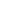 Следующую информацию нужно заполнить в том случае, если вы претендуете на участие в конкурсе и получение грантаДОПОЛНИТЕЛЬНО ДЛЯ ПОДАЧИ ЗАЯВКИНА КОНКУРС СТУДЕНЧЕСКИЙ СТАРТАП ОТ ФСИ:(подробнее о подаче заявки на конкурс ФСИ - https://fasie.ru/programs/programma-studstartup/#documentu )Календарный план проекта:КАЛЕНДАРНЫЙ ПЛАННаименование образовательной организации высшего образования (Получателя гранта)ФГБОУ «Псковский государственный университет»Карточка ВУЗа (по ИНН)6027138617Регион ВУЗаПсковская областьНаименование акселерационной программы«Акселератор ПсковГУ»Дата заключения и номер Договора«3» июля 2023 г. № 70-2023-000736КРАТКАЯ ИНФОРМАЦИЯ О СТАРТАП-ПРОЕКТЕКРАТКАЯ ИНФОРМАЦИЯ О СТАРТАП-ПРОЕКТЕКРАТКАЯ ИНФОРМАЦИЯ О СТАРТАП-ПРОЕКТЕКРАТКАЯ ИНФОРМАЦИЯ О СТАРТАП-ПРОЕКТЕКРАТКАЯ ИНФОРМАЦИЯ О СТАРТАП-ПРОЕКТЕКРАТКАЯ ИНФОРМАЦИЯ О СТАРТАП-ПРОЕКТЕКРАТКАЯ ИНФОРМАЦИЯ О СТАРТАП-ПРОЕКТЕКРАТКАЯ ИНФОРМАЦИЯ О СТАРТАП-ПРОЕКТЕКРАТКАЯ ИНФОРМАЦИЯ О СТАРТАП-ПРОЕКТЕКРАТКАЯ ИНФОРМАЦИЯ О СТАРТАП-ПРОЕКТЕ1Название стартап-проекта*Название стартап-проекта*Название стартап-проекта*Название стартап-проекта*Название стартап-проекта*Название стартап-проекта*ReWearReWearReWearReWear2Тема стартап-проекта*Тема стартап-проекта*Тема стартап-проекта*Тема стартап-проекта*Тема стартап-проекта*Тема стартап-проекта*Создание площадки, которая соединяет студентов-дизайнеров и локальные сообщества для переработки и апсайклинга одежды.Создание площадки, которая соединяет студентов-дизайнеров и локальные сообщества для переработки и апсайклинга одежды.Создание площадки, которая соединяет студентов-дизайнеров и локальные сообщества для переработки и апсайклинга одежды.Создание площадки, которая соединяет студентов-дизайнеров и локальные сообщества для переработки и апсайклинга одежды.3Технологическое направление всоответствии с перечнем критических технологий РФ*Технологическое направление всоответствии с перечнем критических технологий РФ*Технологическое направление всоответствии с перечнем критических технологий РФ*Технологическое направление всоответствии с перечнем критических технологий РФ*Технологическое направление всоответствии с перечнем критических технологий РФ*Технологическое направление всоответствии с перечнем критических технологий РФ*4Рынок НТИРынок НТИРынок НТИРынок НТИРынок НТИРынок НТИEduNet— рынок продуктов и сервисов, которые вовлекают человека в развитие и реализацию своего потенциала.Подробнее о рынках НТИ: https://nti2035.ru/markets/ EduNet— рынок продуктов и сервисов, которые вовлекают человека в развитие и реализацию своего потенциала.Подробнее о рынках НТИ: https://nti2035.ru/markets/ EduNet— рынок продуктов и сервисов, которые вовлекают человека в развитие и реализацию своего потенциала.Подробнее о рынках НТИ: https://nti2035.ru/markets/ EduNet— рынок продуктов и сервисов, которые вовлекают человека в развитие и реализацию своего потенциала.Подробнее о рынках НТИ: https://nti2035.ru/markets/ 5Сквозные технологииСквозные технологииСквозные технологииСквозные технологииСквозные технологииСквозные технологии25. Технологии снижения антропогенного воздействия25. Технологии снижения антропогенного воздействия25. Технологии снижения антропогенного воздействия25. Технологии снижения антропогенного воздействияИНФОРМАЦИЯ О ЛИДЕРЕ И УЧАСТНИКАХ СТАРТАП-ПРОЕКТАИНФОРМАЦИЯ О ЛИДЕРЕ И УЧАСТНИКАХ СТАРТАП-ПРОЕКТАИНФОРМАЦИЯ О ЛИДЕРЕ И УЧАСТНИКАХ СТАРТАП-ПРОЕКТАИНФОРМАЦИЯ О ЛИДЕРЕ И УЧАСТНИКАХ СТАРТАП-ПРОЕКТАИНФОРМАЦИЯ О ЛИДЕРЕ И УЧАСТНИКАХ СТАРТАП-ПРОЕКТАИНФОРМАЦИЯ О ЛИДЕРЕ И УЧАСТНИКАХ СТАРТАП-ПРОЕКТАИНФОРМАЦИЯ О ЛИДЕРЕ И УЧАСТНИКАХ СТАРТАП-ПРОЕКТАИНФОРМАЦИЯ О ЛИДЕРЕ И УЧАСТНИКАХ СТАРТАП-ПРОЕКТАИНФОРМАЦИЯ О ЛИДЕРЕ И УЧАСТНИКАХ СТАРТАП-ПРОЕКТАИНФОРМАЦИЯ О ЛИДЕРЕ И УЧАСТНИКАХ СТАРТАП-ПРОЕКТА6Лидер стартап-проекта*Лидер стартап-проекта*Лидер стартап-проекта*Лидер стартап-проекта*Лидер стартап-проекта*Лидер стартап-проекта*UntiID — U1728000Leader ID — Касумова Лейла Джейхуновна89532505211leylakasumova1@mail.ruВолонтер общероссийской общественной организации Общее дело. Участник конкурсов Общее дело (создание проектов вместе с командой 2021 г.; 2022г.)Капитан волонтерского отряда на базе школы.Школьные проектыСоздание игры по студенческим объединениям ПсковГУUntiID — U1728000Leader ID — Касумова Лейла Джейхуновна89532505211leylakasumova1@mail.ruВолонтер общероссийской общественной организации Общее дело. Участник конкурсов Общее дело (создание проектов вместе с командой 2021 г.; 2022г.)Капитан волонтерского отряда на базе школы.Школьные проектыСоздание игры по студенческим объединениям ПсковГУUntiID — U1728000Leader ID — Касумова Лейла Джейхуновна89532505211leylakasumova1@mail.ruВолонтер общероссийской общественной организации Общее дело. Участник конкурсов Общее дело (создание проектов вместе с командой 2021 г.; 2022г.)Капитан волонтерского отряда на базе школы.Школьные проектыСоздание игры по студенческим объединениям ПсковГУUntiID — U1728000Leader ID — Касумова Лейла Джейхуновна89532505211leylakasumova1@mail.ruВолонтер общероссийской общественной организации Общее дело. Участник конкурсов Общее дело (создание проектов вместе с командой 2021 г.; 2022г.)Капитан волонтерского отряда на базе школы.Школьные проектыСоздание игры по студенческим объединениям ПсковГУ7Команда стартап-проекта (участники стартап-проекта, которые работают в рамках акселерационной программы)Команда стартап-проекта (участники стартап-проекта, которые работают в рамках акселерационной программы)Команда стартап-проекта (участники стартап-проекта, которые работают в рамках акселерационной программы)Команда стартап-проекта (участники стартап-проекта, которые работают в рамках акселерационной программы)Команда стартап-проекта (участники стартап-проекта, которые работают в рамках акселерационной программы)Команда стартап-проекта (участники стартап-проекта, которые работают в рамках акселерационной программы)Команда стартап-проекта (участники стартап-проекта, которые работают в рамках акселерационной программы)Команда стартап-проекта (участники стартап-проекта, которые работают в рамках акселерационной программы)Команда стартап-проекта (участники стартап-проекта, которые работают в рамках акселерационной программы)Команда стартап-проекта (участники стартап-проекта, которые работают в рамках акселерационной программы)7№UntiIDLeader IDФИОРоль в проектеРоль в проектеТелефон, почтаДолжность (при наличии)Опыт и квалификация (краткоеописание)71U1728373id 3994673Вихрова Галина Александровна- Продуктолог- Дизайнер- Продуктолог- Дизайнер89118918166Школьные проектыРазработка дизайна одежды с эмблемой ПсковГУ72U1728024id 3918229Лыкова Екатерина Владимировна- Экономист- Исследователь- Экономист- Исследователь89215004424Школьные проектыСоздание игры по студенческим объединениям ПсковГУ73U1728022id 3999842Селиверстова Виталина Михайловна- Визуализатор- Дизайнер- Визуализатор- Дизайнер89116934037Школьные проектыСоздание игры по студенческим объединениям ПсковГУПЛАН РЕАЛИЗАЦИИ СТАРТАП-ПРОЕКТАПЛАН РЕАЛИЗАЦИИ СТАРТАП-ПРОЕКТА8Аннотация проекта*Указывается краткая информация (не более 1000 знаков, без пробелов) о стартап-проекте (краткий реферат проекта, детализация отдельных блоков предусмотрена другими разделами Паспорта): цели и задачи проекта, ожидаемые результаты, области применения результатов, потенциальныепотребительские сегментыЦель: Создание площадки, которая соединяет студентов – дизайнеров и локальные сообщества для переработки и апсайклинга одежды.Задачи проекта: Ожидаемые результаты: продвижение платформы и продажа товаровОбласти применения результатов Онлайн-площадка на первых этапах может быть реализована на базе Псковской области, Санкт-Петербурга и Лен. областиПотенциальные потребительские сегменты (кто будет покупать): дизайнеры, люди, желающие избавиться от старой одежды и люди. Желающие приобрести дизайнерскую одеждуБазовая бизнес-идеяБазовая бизнес-идея9Какой продукт (товар/ услуга/ устройство/ ПО/ технология/ процесс и т.д.) будетпродаваться*Указывается максимально понятно и емко информация о продукте, лежащем в основе стартап-проекта, благодаря реализациикоторого планируется получать основной доходпроект ReWear,который помогает студентам-дизайнерам одежды решатьпроблему приобретения ткани и одежды нужного кроя, материала и по доступной цене для воплощения творческих идейс помощью создания площадки, которая соединяет студентов-дизайнеров и локальные сообщества для переработки и апсайклинга одежды.10Какую и чью (какого типа потребителей) проблему решает*Указывается максимально и емко информация о проблеме потенциального потребителя,которую (полностью или частично) сможет решить ваш продуктСтуденты-дизайнеры смогут создавать уникальные дизайны и идеи повторного использования одежды. У них будет возможность по доступным ценам выбирать различные виды ткани (старая одежда), при этом следовать экологичным тенденциям в своих работах.11Потенциальные потребительские сегменты*Указывается краткая информация о потенциальных потребителях с указанием их характеристик (детализация предусмотрена в части 3 данной таблицы): для юридических лиц– категория бизнеса, отрасль, и т.д.; для физических лиц – демографические данные, вкусы, уровень образования, уровень потребления и т.д.; географическое расположение потребителей, сектор рынка(B2B, B2C и др.)Лина 20 лет, учится по специальности дизайнер одежды. Живет в общежитии, не из обеспеченной семьи. Ответственная, любит учиться, нравится творить. Активный сторонник экологии.Ей нужно создать проект для курсовой работы (коллекция одежды), но денег на новые ткани и материалы не хватает. Девушка разделяет мнение об отходе от Fast fashion, в своих работах она вдохновляется работами дизайнера Хуана Диас и Ли Эделькорт.Алёна 19 лет. Студентка, живущая самой обычной жизнью. В один день решила разобрать свой гардероб, наткнулась на вещи, которые больше не носит. Девушка любит окружающий мир, мир моды и дизайн. Она хочет избавиться от неактуальных элементов гардероба и получить за это хоть какие-то небольшие деньги, чтобы в дальнейшем купить новую стильную одежду.12На основе какого научно-технического решения и/или результата будет создан продукт (с указанием использования собственных	или	существующих разработок)*Указывается необходимый перечень научно- технических решений с их кратким описаниемдля создания и выпуска на рынок продуктаДля реализации будет использоваться онлайн-платформа - сайт. На сайте будут висеть объявления, которые создают люди. Сайт будет модерироваться (блокировка от спама, блокировка мошенников и т.п.). 13Бизнес-модель*Указывается кратко описание способа, который планируется использовать длясоздания ценности и получения прибыли, в том числе, как планируется выстраивать отношения с потребителями ипоставщиками, способы привлеченияфинансовых и иных ресурсов, какие каналы продвижения и сбыта продукта планируется использовать и развивать, и т.д.Комиссия с продаж и рекламы. С пользователей сайта, которые будут публиковать свою старую одежду и с дизайнеров, продающих готовую одежду, будет взиматься комиссия с продаж. Каналы, через которые, в первую очередь, будем привлекать своих клиентов: бесплатные онлайн (страничка, группа Вк с товарами и отзывами, форумы и тематические сайты, короткие видео (шортс и т.п.))платные онлайн (таргетированная реклама в вк, тг-каналы, связанные с продажей вещей)бесплатные офлайн (сотрудничество с университетскими проектами; сарафанное радио, показы мод в вузах), платные офлайн (флаеры, спонсорство)14Основные конкуренты*Кратко указываются основные конкуренты (не менее 5)Секонд-хенды: Дешевая одеждаВсемайки: Кастомная одежда;Возможность создать вещь по своему дизайну или выбрать у нихВторое дыхание: Текстиль перерабатывают в новые ткани и материалы. БлаготворительностьДрессон: Интернет-магазин одежды и аксессуаров от российских дизайнеров15Ценностное предложение*Формулируется объяснение, почему клиенты должны вести дела с вами, а не с вашимиконкурентами, и с самого начала делаеточевидными преимущества ваших продуктов или услугВозможность студентам-дизайнерам продемонстрировать свои творческие навыки и получить опыт в сфере.Вдохновение клиентам быть модными, в то же время быть принципиальными в охране окружающей среды.Наша платформа поддерживает местных сообществ, призывает к устойчивому потреблению.16Обоснование реализуемости (устойчивости) бизнеса (конкурентные преимущества (включая наличие уникальных РИД,действующих индустриальных партнеров, доступ к ограниченным ресурсам и т.д.);дефицит, дешевизна, уникальность и т.п.)*Приведите аргументы в пользу реализуемости бизнес-идеи, в чем ее полезность ивостребованность продукта по сравнению с другими продуктами на рынке, чемобосновывается потенциальнаяприбыльность бизнеса, насколько будет бизнес устойчивымПроект прост в реализации и подходит под современные тенденции общества.Мы помогаем студентам-дизайнерам и масштабируем бизнес апсайклинга.Модель комиссионных с продажи изделий и поиск внешнего финансирования позволяет обеспечить проекту необходимые финансовые средства для долгосрочной деятельности.Большое количество потенциальных клиентов, гибкость и адаптивность, экологическая мода в тренде, возможность студентам-дизайнерам реализовывать свои смелые решения Характеристика будущего продуктаХарактеристика будущего продукта17Основные технические параметры, включая обоснование соответствия идеи/задела тематическому направлению (лоту)*Необходимо привести основные технические параметры продукта, которые обеспечивают их конкурентоспособность и соответствуютвыбранному тематическому направлениюСайт, соцсети 18Организационные, производственные и финансовые параметры бизнеса*Приводится видение основателя (-лей)стартапа в части выстраивания внутренних процессов организации бизнеса, включаяпартнерские возможности1. Разработка: Студенты-дизайнеры создают уникальные дизайны и идеи для повторного использования одежды. Они могут выбирать из разных видов материалов и стилей, вдохновляться современными трендами и экологическими идеями.2. Сбор материалов: Люди в сообществе могут сдавать свою старую одежду за небольшую сумму денег, которую больше не носят, но которая по-прежнему в хорошем состоянии.3. Работа дизайнеров: Студенты-дизайнеры получают доступ к собранным предметам одежды и используют их для создания новых моделей. Они могут перешивать, сочетать различные материалы и добавлять свои уникальные детали, чтобы создать свежий и стильный вид из старой одежды.4. Онлайн-магазин: "ReWear" предлагает своим клиентам возможность просмотра и приобретения новых продуктов, созданных студентами-дизайнерами. 5. Маркетинг и продажи: "ReWear" проводит мероприятия, чтобы продвигать свою платформу и продавать продукты. Это включает в себя модные показы, выставочные стенды на университетских мероприятиях и рекламную деятельность в социальных сетях.19Основные конкурентные преимущества*Необходимо привести описание наиболее значимых качественных и количественных характеристик продукта, которыеобеспечивают конкурентные преимущества в сравнении с существующими аналогами(сравнение по стоимостным, техническимпараметрам и проч.)- Содействие устойчивому производству и переработке одежды.- Поддержка творцов в сфере апсайклинга и расширение этой области.- Возможность студентам-дизайнерам продемонстрировать свои творческие навыки и получить опыт работы в своей области.- Оптимальные цены.- Упор на экологичность. Новое понимание в отношении старой одежды.- Акцент на элитарное искусство, неповторимость, вызов общественному вкусу, а не на массовость и посредственность.20Научно-техническое решение и/или результаты, необходимые для создания продукции*Описываются технические параметрынаучно-технических решений/ результатов, указанных в пункте 12, подтверждающие/обосновывающие достижение характеристик продукта, обеспечивающих ихконкурентоспособностьОбщедоступная площадка: возможность использования сайта в любое время, в любом месте, с любого устройства.Разные способы связи и ведения переговоров.Использование искусственного интеллекта для общей модерации объявлений, а также чатов.Будут побираться похожие объявления по запросам клиентов.21«Задел». Уровень готовности продукта TRLНеобходимо указать максимально емко и кратко, насколько проработан стартап- проект по итогам прохожденияакселерационной программы (организационные, кадровые, материальные и др.), позволяющие максимально эффективноразвивать стартап дальшеTRL 2 – Формулировка концепции технологии и оценка области применения (есть концепция технологий, которые необходимы проекты, через MVP)22Соответствие проекта научным и(или) научно-техническим приоритетам образовательной организации/региона заявителя/предприятия*23Каналы продвижения будущего продукта*Необходимо указать, какую маркетинговуюстратегию планируется применять, привестикратко аргументы в пользу выбора тех или иных каналов продвиженияРеклама в социальных сетях.Участие в мероприятиях и выставках для привлечения новых клиентов и дизайнеров.Партнерство с университетами.Контент-маркетинг24Каналы сбыта будущего продукта*Указать какие каналы сбыта планируетсяиспользовать для реализации продукта и дать кратко обоснование выбораОнлайн-магазинРекламаХарактеристика проблемы,на решение которой направлен стартап-проектХарактеристика проблемы,на решение которой направлен стартап-проект25Описание проблемы*Необходимо детально описать проблему, указанную в пункте 9Проблема: у студентов-дизайнеров нехватка времени и денежных ресурсов для поиска материалов, а в дальнейшем создания своих проектов.26Какая часть проблемы решается (может быть решена)*Необходимо детально раскрыть вопрос, поставленный в пункте 10, описав, какаячасть проблемы или вся проблема решается спомощью стартап-проектаПроблема решается частично.Мы предоставляем возможность студентам продемонстрировать свои творческие таланты и набрать опыт сфере апсайклинга, приобретая через наш сайт необходимые материалы и продавая свою дизайнерскую одежду.27«Держатель» проблемы, его мотивации и возможности решения проблемы с использованием продукции*Необходимо детально описать взаимосвязь между выявленной проблемой и потенциальным потребителем (см. пункты 9,10 и 24)Студенты-дизайнеры с помощью нашего сайта смогут закрывать проблему поиска материалов для апсайклинга по оптимальной цене. Доступный интерфейс, большой выбор, экономия времени и средств смогут побуждать держателей проблемы обращаться к нашей площадке за помощью для удовлетворения потребностей. В дальнейшем, после создания своей работы они смогут продать ее в нашем магазине.28Каким способом будет решена проблема*Необходимо описать детально, как именно ваши товары и услуги помогут потребителямсправляться с проблемойС помощью платформы «ReWear» студенты-дизайнеры смогут найти неактуальную одежду и использовать ее для создания своих дизайнерских коллекций.29Оценка потенциала «рынка» и рентабельности бизнеса*Необходимо привести кратко обоснование сегмента и доли рынка, потенциальныевозможности для масштабирования бизнеса, а также детально раскрыть информацию,указанную в пункте 7.Фокусная тематика из перечня ФСИ (https://fasie.ru/programs/programma-start/fokusnye-tematiki.php )Выберите из списка по ссылке ХАРАКТЕРИСТИКА БУДУЩЕГО ПРЕДПРИЯТИЯ(РЕЗУЛЬТАТ СТАРТАП-ПРОЕКТА)Плановые оптимальные параметры (на момент выхода предприятия на самоокупаемость):ХАРАКТЕРИСТИКА БУДУЩЕГО ПРЕДПРИЯТИЯ(РЕЗУЛЬТАТ СТАРТАП-ПРОЕКТА)Плановые оптимальные параметры (на момент выхода предприятия на самоокупаемость):Коллектив (характеристика будущего предприятия)Указывается информация о составеколлектива (т.е. информация по количеству, перечню должностей, квалификации),который Вы представляете на момент выхода предприятия на самоокупаемость.Вероятно, этот состав шире и(или) будет отличаться от состава команды по проекту, но нам важно увидеть, как Выпредставляете себе штат созданногопредприятия в будущем, при переходе на самоокупаемостьТехническое оснащениеНеобходимо указать информацию о Вашем представлении о планируемом техническом оснащении предприятия (наличиетехнических и материальных ресурсов) намомент выхода на самоокупаемость, т.е. о том, как может быть.Партнеры (поставщики, продавцы) Указывается информация о Вашем представлении о партнерах/поставщиках/продавцах на момент выхода предприятия насамоокупаемость, т.е. о том, как можетбыть.Объем реализации продукции (в натуральных единицах)Указывается предполагаемый Вами объем реализации продукции на момент выходапредприятия на самоокупаемость, т.е. Ваше представление о том, как может бытьосуществленоДоходы (в рублях)Указывается предполагаемый Вами объем всех доходов (вне зависимости от ихисточника, например, выручка с продаж и т.д.) предприятия на момент выхода 9предприятия на самоокупаемость, т.е. Ваше представление о том, как это будетдостигнуто.Расходы (в рублях)Указывается предполагаемый Вами объем всех расходов предприятия на момент выхода предприятия на самоокупаемость, т.е. Ваше представление о том, как это будетдостигнутоПланируемый период выхода предприятия на самоокупаемостьУказывается количество лет после завершения грантаСУЩЕСТВУЮЩИЙ ЗАДЕЛ,КОТОРЫЙ МОЖЕТ БЫТЬ ОСНОВОЙ БУДУЩЕГО ПРЕДПРИЯТИЯ:СУЩЕСТВУЮЩИЙ ЗАДЕЛ,КОТОРЫЙ МОЖЕТ БЫТЬ ОСНОВОЙ БУДУЩЕГО ПРЕДПРИЯТИЯ:КоллективТехническое оснащение:Партнеры (поставщики, продавцы)ПЛАН РЕАЛИЗАЦИИ ПРОЕКТА(на период грантовой поддержки и максимально прогнозируемый срок, но не менее 2-х лет после завершения договора гранта)ПЛАН РЕАЛИЗАЦИИ ПРОЕКТА(на период грантовой поддержки и максимально прогнозируемый срок, но не менее 2-х лет после завершения договора гранта)Формирование коллектива:Функционирование юридического лица:Выполнение работ по разработке продукции с использованием результатов научно-технических и технологических исследований (собственных и/или легитимно полученных или приобретенных), включая информацию о создании MVP и (или) доведению продукции до уровня TRL 31 иобоснование возможности разработки MVP / достижения уровня TRL 3 в рамках реализации договора гранта:Выполнение работ по разработке продукции с использованием результатов научно-технических и технологических исследований (собственных и/или легитимно полученных или приобретенных), включая информацию о создании MVP и (или) доведению продукции до уровня TRL 31 иобоснование возможности разработки MVP / достижения уровня TRL 3 в рамках реализации договора гранта:Выполнение работ по разработке продукции с использованием результатов научно-технических и технологических исследований (собственных и/или легитимно полученных или приобретенных), включая информацию о создании MVP и (или) доведению продукции до уровня TRL 31 иобоснование возможности разработки MVP / достижения уровня TRL 3 в рамках реализации договора гранта:Выполнение работ по уточнению параметров продукции, «формирование» рынка быта (взаимодействие спотенциальным покупателем, проверка гипотез, анализ информационных источников и т.п.):Выполнение работ по уточнению параметров продукции, «формирование» рынка быта (взаимодействие спотенциальным покупателем, проверка гипотез, анализ информационных источников и т.п.):Выполнение работ по уточнению параметров продукции, «формирование» рынка быта (взаимодействие спотенциальным покупателем, проверка гипотез, анализ информационных источников и т.п.):Организация производства продукции:Организация производства продукции:Организация производства продукции:Реализация продукции:Реализация продукции:Реализация продукции:ФИНАНСОВЫЙ ПЛАН РЕАЛИЗАЦИИ ПРОЕКТАПЛАНИРОВАНИЕ ДОХОДОВ И РАСХОДОВ НА РЕАЛИЗАЦИЮ ПРОЕКТАФИНАНСОВЫЙ ПЛАН РЕАЛИЗАЦИИ ПРОЕКТАПЛАНИРОВАНИЕ ДОХОДОВ И РАСХОДОВ НА РЕАЛИЗАЦИЮ ПРОЕКТАФИНАНСОВЫЙ ПЛАН РЕАЛИЗАЦИИ ПРОЕКТАПЛАНИРОВАНИЕ ДОХОДОВ И РАСХОДОВ НА РЕАЛИЗАЦИЮ ПРОЕКТАФИНАНСОВЫЙ ПЛАН РЕАЛИЗАЦИИ ПРОЕКТАПЛАНИРОВАНИЕ ДОХОДОВ И РАСХОДОВ НА РЕАЛИЗАЦИЮ ПРОЕКТАФИНАНСОВЫЙ ПЛАН РЕАЛИЗАЦИИ ПРОЕКТАПЛАНИРОВАНИЕ ДОХОДОВ И РАСХОДОВ НА РЕАЛИЗАЦИЮ ПРОЕКТАФИНАНСОВЫЙ ПЛАН РЕАЛИЗАЦИИ ПРОЕКТАПЛАНИРОВАНИЕ ДОХОДОВ И РАСХОДОВ НА РЕАЛИЗАЦИЮ ПРОЕКТАФИНАНСОВЫЙ ПЛАН РЕАЛИЗАЦИИ ПРОЕКТАПЛАНИРОВАНИЕ ДОХОДОВ И РАСХОДОВ НА РЕАЛИЗАЦИЮ ПРОЕКТАДоходы:Доходы:Доходы:Расходы:Расходы:Расходы:Источники привлечения ресурсов для развития стартап-проекта послезавершения договора гранта и обоснование их выбора (грантоваяподдержка Фонда содействия инновациям или других институтов развития, привлечение кредитных средств,венчурных инвестиций и др.):Источники привлечения ресурсов для развития стартап-проекта послезавершения договора гранта и обоснование их выбора (грантоваяподдержка Фонда содействия инновациям или других институтов развития, привлечение кредитных средств,венчурных инвестиций и др.):Источники привлечения ресурсов для развития стартап-проекта послезавершения договора гранта и обоснование их выбора (грантоваяподдержка Фонда содействия инновациям или других институтов развития, привлечение кредитных средств,венчурных инвестиций и др.):ПЕРЕЧЕНЬ ПЛАНИРУЕМЫХ РАБОТ С ДЕТАЛИЗАЦИЕЙПЕРЕЧЕНЬ ПЛАНИРУЕМЫХ РАБОТ С ДЕТАЛИЗАЦИЕЙПЕРЕЧЕНЬ ПЛАНИРУЕМЫХ РАБОТ С ДЕТАЛИЗАЦИЕЙПЕРЕЧЕНЬ ПЛАНИРУЕМЫХ РАБОТ С ДЕТАЛИЗАЦИЕЙПЕРЕЧЕНЬ ПЛАНИРУЕМЫХ РАБОТ С ДЕТАЛИЗАЦИЕЙПЕРЕЧЕНЬ ПЛАНИРУЕМЫХ РАБОТ С ДЕТАЛИЗАЦИЕЙПЕРЕЧЕНЬ ПЛАНИРУЕМЫХ РАБОТ С ДЕТАЛИЗАЦИЕЙЭтап 1 (длительность – 2 месяца)Этап 1 (длительность – 2 месяца)Этап 1 (длительность – 2 месяца)Этап 1 (длительность – 2 месяца)Этап 1 (длительность – 2 месяца)Этап 1 (длительность – 2 месяца)Этап 1 (длительность – 2 месяца)Наименование работыОписание работыОписание работыСтоимостьРезультатЭтап 2 (длительность – 10 месяцев)Этап 2 (длительность – 10 месяцев)Этап 2 (длительность – 10 месяцев)Этап 2 (длительность – 10 месяцев)Этап 2 (длительность – 10 месяцев)Этап 2 (длительность – 10 месяцев)Этап 2 (длительность – 10 месяцев)Наименование работыОписание работыОписание работыСтоимостьРезультатПОДДЕРЖКА ДРУГИХ ИНСТИТУТОВ ИННОВАЦИОННОГО РАЗВИТИЯПОДДЕРЖКА ДРУГИХ ИНСТИТУТОВ ИННОВАЦИОННОГО РАЗВИТИЯОпыт взаимодействия с другими институтами развитияОпыт взаимодействия с другими институтами развитияПлатформа НТИУчаствовал ли кто-либо из членов проектной команды в «Акселерационно- образовательных интенсивах по формированию и преакселерации команд»:Участвовал ли кто-либо из членов проектной команды в программах«Диагностика и формированиекомпетентностного профиля человека / команды»:Перечень членов проектной команды, участвовавших в программах Leader ID и АНО «Платформа НТИ»:ДОПОЛНИТЕЛЬНОДОПОЛНИТЕЛЬНОУчастие в программе «Стартап как диплом»Участие в образовательных программах повышения предпринимательской компетентности и наличие достижений в конкурсах АНО «Россия – страна возможностей»:Для исполнителей по программе УМНИКДля исполнителей по программе УМНИКНомер контракта и тема проекта по программе «УМНИК»Роль лидера по программе «УМНИК» в заявке по программе «Студенческийстартап»№ этапаНазвание этапа календарного планаДлительность этапа, месСтоимость, руб.12